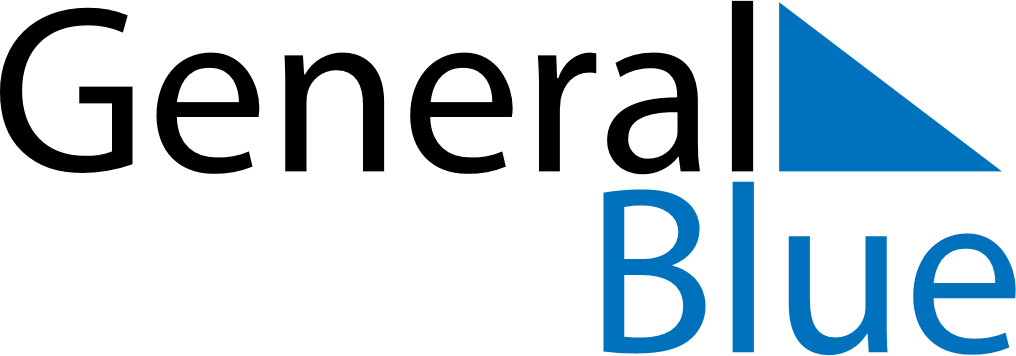 Weekly CalendarSeptember 26, 2022 - October 2, 2022Weekly CalendarSeptember 26, 2022 - October 2, 2022Weekly CalendarSeptember 26, 2022 - October 2, 2022Weekly CalendarSeptember 26, 2022 - October 2, 2022Weekly CalendarSeptember 26, 2022 - October 2, 2022Weekly CalendarSeptember 26, 2022 - October 2, 2022MondaySep 26TuesdaySep 27WednesdaySep 28ThursdaySep 29FridaySep 30SaturdayOct 01SundayOct 02